SS John & Monica Catholic Primary School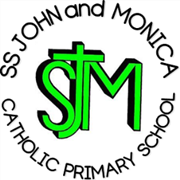 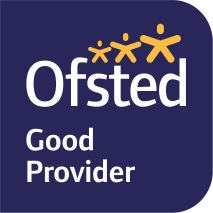 Head Teacher:									M.Elliott (B.Ed. Hons, NPQH)Chantry RoadMoseleyBirmingham B13 8DWTelephone: 0121 464 5868Fax:            0121 464 5046Email:         enquiry@stjonmon.bham.sch.ukWebsite:     www.stjonmon.bham.sch.ukTwitter:       @SSJohnMonicas  Friday 17th JulyDear Parents/Carers, In September Year 1 will be exploring the question ‘What were homes in the past like?’ During the summer break I would like you and your child to explore the home you live in and consider the following: How many rooms does it have?When was it built?Does it have a drive, garden or garage?Is it attached to another house or not?What type of home is it? (flat, terraced, semi-detached, detached)After discussion and research please label a drawing or photograph. The children will be sharing their work with the class during our History lessons and all completed research projects will be rewarded with a certificate.  We have found that when children are involved in research prior to a new topic their engagement and enthusiasm in lessons increases so your efforts will be greatly appreciated. I am looking forward to welcoming the children back to school in September! There is also a Summer Reading Challenge that is organised annually by libraries (this year it is virtual). Join in online via the following link and have fun reading this summer! www.sillysquad.org.ukHave a wonderful summer and take care, Miss Millar